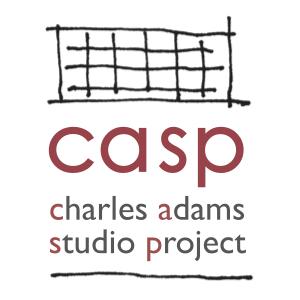                                               Charles Adams Studio Project (CASP)5&J Gallery ● 1106 5th Street ● Lubbock TX, 79401                                               5&J GALLERY 2021 APPLICATION FORM                                                        Application Deadline: 11:59 PM, September 27, 2020                                                           Notification of Acceptance: October 2020Please complete the following application form and submit it along with appropriate attachments using the instructions below. For questions please email info@casp-arts.org.CONTACT INFORMATION:Name:Address:Phone: Email:EXHIBITION INFORMATION:Please include 2 to 6 images of works to be shown including image information (title, date, medium, size) for each image submitted. Exhibition Title:Name(s) of Participating Artist(s):Medium(s): Brief Description of Work to be Exhibited or Curatorial Theme:PREFERRED DATES OF EXHIBITION:Shows are booked so that opening night coincides with the Lubbock First Friday Art Trail.  All shows are guaranteed the week prior to FFAT for install and one week after FFAT for uninstallation of show. We may be able to keep exhibitions up longer but that is scheduled on a case by case basis. Please select which date or dates work best for your exhibition. The more dates you select the better your chances of getting a show. If only one date will work for your schedule, please be aware that we may not be able to accommodate your show.Please select dates by numbering priority (e.g. 1, 2, 3, etc.) beside the selected date. Select "N/A" for dates that will not work for your exhibition.ALL DATES FOR FFAT 2021January 1st February 5thMarch 5thApril 2ndMay 7thJune 4th July 2ndAugust 6thSeptember 3rdOctober 1st November 5thDecember 3rd All proposals are reviewed and selected on artistic merit as well as space requirements. Feel free to attach any other information that you think will assist the committee in determining the 2021 calendar. The 5&J Gallery gives artists the freedom to set up their work as artists intend for it to be exhibited. The 5&J Gallery supports freedom of artistic expression and does not censor artists’ work. Please be aware that exhibitors are responsible for installing, lighting, and uninstalling their exhibitions. Apply only if you are able to perform these duties within the established timeframe. DROPBOX SUBMISSION INSTRUCTIONS:To upload your submission including application form and appropriate attachments via Dropbox please use the following link: https://www.dropbox.com/request/hGXBzoXGc3CNAcFlcXGTYou do not need a Dropbox account to submit your work using this link. Please title each file you upload and include your first and last names in the title (e.g. “Jane Jones CV.pdf”). Please include your 2 to 6 images of work(s) to be shown as a single document (Word or PowerPoint Presentation) (the selection committee prefers PowerPoint) and not as individual image files. Please ensure that beside image is a label including title, date, medium, and size. Only complete applications will be considered. A complete application includes: Completed 5&J Gallery 2021 Application Form2 to 6 images of work(s) to be shownUpdated CV  Signed and dated 5&J Gallery Exhibition Terms and Conditions  APPLICATIONS DUE SEPTEMBER 27, 2020, 11:59 PM APPLICANTS WILL BE NOTIFIED IN OCTOBER 2020PLEASE SUBMIT APPLICATION FORM AND ATTACHMENTS TO:DROPBOX:https://www.dropbox.com/request/hGXBzoXGc3CNAcFlcXGT